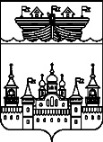 ЗЕМСКОЕ СОБРАНИЕ ВОСКРЕСЕНСКОГО МУНИЦИПАЛЬНОГО РАЙОНА НИЖЕГОРОДСКОЙ ОБЛАСТИРЕШЕНИЕ25 мая 2018 года		№37О работе МУП ЖКХ за 2017 годВ соответствии с планом работы Земского собрания Воскресенского муниципального района Нижегородской области в 2018 году заслушав и обсудив информацию начальника МУП ЖКХ «Водоканал» А.В.Тырышкина, информацию начальника МУП ЖКХ «Центральное» С.А.Рябинина о работе указанных МУП ЖКХ за 2017 год,Земское собрание района решило:Информацию о работе МУП ЖКХ «Водоканал» (приложение № 1) и МУП ЖКХ«Центральное» (приложение № 2) за 2017 год принять к сведению.Глава местного самоуправления							А.В.БезденежныхПриложение № 1к решению Земского собрания Воскресенского муниципального района Нижегородской области от 25.05.2018 №37ИТОГИ РАБОТЫ ЗА 2017 ГОД МУП ЖКХ «ВОДОКАНАЛ»Производственная деятельностьОсновной проблемой для района на системах водоснабжения является ветхость сетей, которая влечет увеличение непредвиденных расходов предприятия на ремонтно-восстановительные работы, дополнительную работу установленного электрооборудования. Существующая техника находится в аварийном состоянии и требует замены. Но не смотря на все трудности, работа по срокам устранения технологических нарушений на системах водоснабжения в сравнении с 2016 годом улучшилась благодаря оперативной работе коллектива МУП ЖКХ «Водоканал».В 2017 году заменено ветхих водопроводных сетей общей протяженностью силами предприятия 2 км. и 1 км. в роли подрядной организации. Произведена замена 19 глубинных насосов на общую сумму 370 тыс.руб.На обслуживании МУП ЖКХ «Водоканал» находится 104 артезианские скважины, из которых на автоматике и электронике 64 шт. (ЭКМ 17шт., ТРМ 17шт., частотные станции 30 шт.). Произведена замена башен на гидроаккомуляторы и энергосберегающие насосы на 11 скважинах.Финансовая деятельностьМУП ЖКХ «Водоканал» за 2017 год  предоставило услуг населению и юридическим лицам по услуге водоснабжение в объеме 364 тыс.м3, из 364 тыс.м3 по приборам учета отпущено 256 тыс.м3, по нормативам 108 тыс.м3. По услуге водоотведение в объеме 91 тыс.м3, из 91 тыс.м3 по приборам учета отпущено 75 тыс.м3, по нормативам 16 тыс.м3.По отношению к плановым показателям по услуге водоснабжение объемы выполнены на 82% (плановый объем 446 тыс.м3 на год), по услуге водоотведение объемы выполнены на 84 % (плановый объем 108 тыс.м3 на год). За предоставленные услуги произведено начисление населению и юридическим лицам по услуге водоотведение в размере 3381 тыс. руб., по услуге водоснабжение 19248 тыс. руб.  По отношению к плану выручка по услуге водоотведения выполнена на 84%, по услуге водоснабжение на 88%, хотя выполнение объемов составляет по водоснабжению всего лишь 82%. Дополнительных 6% выручки или 1475 тыс. руб. предприятие получило за счет начисления коэффициента на объемы предоставляемые без приборов учета.Всего доходов по основным видам деятельности предприятием начислено 22629 тыс. руб.ВодоснабжениеЗатраты на оказание услуги водоснабжение составили 23084 тыс. руб.Превышение плановых затрат составило 1285 тыс. руб.В основном по статьям ремонты и заработная плата.Предприятие, за счет установки приборов учета и отмены начисления услуги полив май, июнь получило выпадающий доход в размере 2548 тыс. руб. (446 м3-364м3=82 м3*48,88=4023тыс.руб-1475 тыс. руб.= 2548тыс.руб.).Финансовый результат данной услуги составил:	доходы 19248 тыс. руб.- расходы 23084 тыс. руб. = -3836 тыс. руб.ВодоотведениеЗатраты на оказание услуги водоотведение составили: 5850 тыс.руб.Превышение плановых затрат по услуге водоотведение составило 1854 тыс. руб. В основном по статьям ремонты и заработная плата.По данной услуге предприятие за счет снижения объемов получило выпадающий доход в размере 483 тыс. руб. (108м3-91м3=17м3*37,15 руб. = 632тыс. руб.). Финансовый результат данной услуги составил: доходы 3381тыс. руб. – расходы 5850 тыс. руб. = -2469 тыс. руб.Всего затраты по основным видам деятельности составили 28934 тыс. руб. Общий финансовый результат по основной деятельности составил убыток в размере 6305тыс. руб.Кроме основных видов деятельности предприятие по возможности оказывает населению и юридическим лицам прочие услуги. Прочие доходы: тыс. руб. Откачка 513 тыс.руб., услуги гидр-ка  394 тыс.руб., аренда помещ. 403 тыс.руб., слив ЖБО 109 тыс.руб., ремонт водопр. 553 тыс.руб., целевое финанс. 2130 тыс.руб.Результат от прочей деятельности составил прибыль в размере 5638 тыс. руб.По итогам работы за 2017 года в целом по предприятию получено:доходов 28947 тыс. руб. расходов 29614 тыс. руб.налог УСН 492 тыс. руб.Финансовый результат: убыток 1159 тыс. руб.Экологическая деятельность1.За 2017 г. в целях лабораторно-производственного контроля качества питьевой воды были отобраны 20 проб из водозаборных скважин, 8 из которых не соответствуют нормативным требованиям в основном по показателям – железо и ОКБ (общие колиформные бактерии), и 20 проб из водоразборных колонок, 5 из которых не соответствуют нормативным требованиям.  В целях контроля состава и свойств сточных вод были отобраны 4 пробы сточных вод после очистки (все не соответствуют нормативным требованиям), по 2 пробы воды реки Ветлуга выше выпуска сточных вод и у места сброса (все не соответствуют нормативным требованиям).В феврале 2018 г. заключены договора на лабораторные исследования качества питьевых вод на сумму 205 тыс. руб. (28 проб из скважин и 28 проб из водопроводов) и состава и свойств сточных вод на сумму 101 тыс. руб. (4 пробы сточных вод и по 3 пробы воды р. Ветлуга выше и у выпуска сточных вод).2.В сентябре были приобретены природный биорегулятор «Биоксимин Аква» на сумму 12 тыс. руб., применяемый для повышения эффективности очистки сточных вод, а также гипохлорит натрия на сумму 4 тыс. руб., применяемый для дезинфекции сточных вод.3.В ноябре получен проект ЗСО водозабора подземных вод в п. Красный Яр, стоимость работы по договору с ОСП «Гидрогеологическая партия» составила 40 тыс. руб. Проведены работы по ограждению территории первого пояса ЗСО скважины п. Красный Яр, ул. Юбилейная. В 2018 г. планируются создание ограждения территории I-го пояса ЗСО скважины на ул. Новая, проведение лабораторных исследований качества проб питьевых вод из данных скважин, а также получение санитарно-эпидемиологического заключения по проекту ЗСО.4.Заключен договор на выполнение работ по разработке проекта ЗСО водозаборной скважины с. Глухово, проведение работ запланировано на апрель. В летний период планируется создание ограждения территории первого пояса ЗСО скважины.5.Выполнены следующие предписания Департамента Росприроднадзора по ПФО, выданные по результатам проверки в 2017 г.:- предоставлены корректирующие расчеты платы за негативное воздействие на окружающую среду за 2014-2016 г.г. с учетом фактического размещения отходов, внесена плата по данным расчетам;- назначено должностное лицо, ответственное за осуществление деятельности по обезвреживанию отходов IV класса опасности, ответственный прошел обучение по программе дополнительного профессионального образования повышения квалификации «Профессиональная подготовка лиц на право работы с отходами 1-4 класса опасности»;- достоверно и точно отражены сведения об образовании и дальнейшем движении всех отходов за 2017 год, образующихся в результате хозяйственной деятельности МУП ЖКХ «Водоканал».6.В феврале 2018 г. получено Решение о предоставлении водного объекта - р.Ветлуга в пользование для сброса сточных вод, срок водопользования установлен по 21.02.2022 г. (на период действия утвержденных нормативов допустимых сбросов - НДС веществ и микроорганизмов в водные объекты). Выполняются условия использования водного объекта согласно решению. 1 марта 2018 г. заключен договор подряда на сумму 40 тыс. руб. на получение Разрешения на сброс загрязняющих веществ в водный объект, в т. ч. на подготовку Плана снижения сбросов с учетом достижения НДС.7.Составлен план мероприятий по доведению качества питьевой воды до действующих нормативов на 2018 год. Юридическая деятельностьЗа 12 месяцев 2017 года включительно:- было заключено 39 соглашений на общую сумму 416 тыс. руб.;- оплачено должниками на основании заключенных соглашений 293 тыс. руб., в том числе исполнено 12 соглашений в полном объеме. - предъявлено абонентам – неплательщикам 897 претензии на сумму 2 683 тыс. руб.По предъявленным претензиям абонентами добровольно оплачено за 12 месяцев 2017г. 1 896 тыс. руб. -мировому судье судебного участка Воскресенского судебного района Нижегородской области направлено 222 заявления о выдаче судебного приказа о взыскании с должников в пользу МУП ЖКХ «Водоканал» задолженности по оплате за коммунальные услуги на общую сумму 1 532 тыс. руб. -по предъявленным исполнительным документам на принудительное исполнение в Воскресенский районный отдел службы судебных приставов взыскано и перечислено на расчетный счет МУП ЖКХ «Водоканал» за 12 месяцев 2017г. – 380 тыс. рублей. Перечислено по исполнительным документам из Пенсионного фонда – 141 тыс. рублей. Общая сумма денежных средств, поступивших в МУП ЖКХ «Водоканал», по указанным направлениям по итогам работы за 12 месяцев 2017г. составила 2710 тыс. рублей. В августе 2017г. Департаментом Росприроднадзора по ПФО была проведена выездная комплексная плановая проверка. По результатам  проверки, лицами, уполномоченными составлять протоколы об административном правонарушении, было вынесено в отношении предприятия 6 постановлений о назначении административного правонарушения на общую сумму 880 000руб., 4 постановления на должностных лиц предприятия на общую сумму 91000руб. Также Департаментом Росприроднадзора по ПФО было направлено на рассмотрение 3 протокола об административном правонарушении мировому судье Воскресенского судебного района Нижегородской области и в Воскресенский районный суд. Административные правонарушения признаны предприятием и должностными лицами предприятия в полном объеме. По результатам проведенной юридической работы по направлению ходатайств мировому судье Воскресенского судебного района и в Воскресенский районный суд о снижении размера административного наказания, сумма штрафных санкций в отношении предприятия составила 410 000рублей, в отношении должностного лица – 61000рублей. Также в Департамент Росприроднадзара по ПФО направлены ходатайства о рассрочке исполнения административного правонарушения. Департаментом Росприроднадзора по ПФО предоставлена рассрочка исполнения сроком на три месяца по каждому административному правонарушению в отношении предприятия и должностного лица.Приложение № 2к решению Земского собрания Воскресенского муниципального района Нижегородской области от 25.05.2018 №37О ДЕЯТЕЛЬНОСТИ МУП ЖКХ «ЦЕНТРАЛЬНОЕ» ЗА 2017 ГОД.Предприятие осуществляет следующие основные виды деятельности:- организации сбора, вывоза и временного хранения твердых коммунальных отходов (ТКО);- работа коммунальной бани.В МУП ЖКХ «Центральное» общая численность работников на 31.12.2017 года - 22 человека. На 31.12.2017 года вывоз ТКО от населения производится из следующих населённых пунктов: р.п. Воскресенское, п. Калиниха, д. Бараново, с. Владимирское, д. Осиновка, с. Богородское, с. Нестиары, д. Никаново, д. Клюкино, д. Быстрец, д. Марфино, д. Марьино, д. Подлесное, д. Кучиново,  д. Якшиха, д. Озерское, с.Воздвиженское, п. Руя, с. Глухово, д. Липовка д. Ёлкино, д. Чернышиха. Всего 22 населённых пункта.Обслуживается организацией на 31.12.2017 года 6 109 человек – заключено 2640 договоров, если учитывать население обслуживаемое ООО»Уют» и ИП Чуприн 7 768 человек в месяц сумма начисления 301 905,08 рублей, при стоимости 35,75 рубля с 1 человека в месяц, р.п. Воскресенское и п. Калиниха и 48,38 рублей с населения сельских администраций.Табл.1 Сравнительная таблица без населения обслуживаемого ООО «Уют» и ИП ЧупринЦифры говорят об огромной проделанной работе, исходя из того, что данная работа началась только в сентябре 2013 года. Работа ведётся систематическая и будет продолжаться. Задолженность населения по оплате услуги вывоз ТКО в пользу МУП ЖКХ «Центральное» на 31.12.2017 года составляет 643 400 рублей.На 31.12.2017 года заключено договоров - 35%, от общего количества домохозяйств Воскресенского муниципального района, а в 2016 году - 19 %.Заключено договоров - 32 % , от общего количества проживающих в Воскресенском муниципальном районе, а в 2016 году - 25%, что показывает рост.На 31.12.2017г. заключено договоров с предприятиями и организациями района - 122 договора на вывоз ТКО;- 175 договоров на хранение ТКО.Задолженность за организациями за услугу вывоз и хранение ТКО в пользу МУП ЖКХ «Центральное» на 31.12.2017 года составляет 1 650 000 рублей. За 2017 год вывезено ТКО - 34 654м³. В том числе: от населения 25 440м³; организации  9 214м³.Принято на площадку временного хранения ТКО  - 45 485м³. В том числе: от населения  25 440м³; организаций 13 045м³; от населения самовывозом 7 000м³Работа коммунальной бани.Принято посетителей в 2017 году 3 323 человека (в том числе 921 человека имеющих льготы)в 2016 году посетителей 4 927 человек (в том числе 982 человека имеющих льготы)в 2015 году посетителей 5 617 человек (в том числе 853 человека имеющих льготы)  Совместно с администрацией района, проведена работа для снижения затрат по работе коммунальной бани.. Об экономическом эффекте говорить рано, так были затраты при реорганизации работы бани. С 2018 года затраты на баню сократились в три раза. Работа бани переведена на новый график и изменилось штатное расписание бани.Табл.2 Анализ работы каждого подразделения за 2017 г. (тыс. руб.)Табл.3 РасшифровкаТабл.4  Прочие доходы и расходы за 2017 годФинансовый результат до налогообложения 2017 года  8 104 040,50 - 8 955 690,73-134 194,1= -717 456,13руб. Налоги 309 000 руб.Финансовый результат 2017 года = - 1 026 456 руб.Какие поручения давались руководителю администрацией района и как выполнялись: В 2017 года за подписью главы Администрации Воскресенского муниципального района Нижегородской области были направлены в адрес МУП ЖКХ «Центральное» 6(шесть) писем и 12(двенадцать)  постановлений.  Все поручения и задачи, поставленные перед руководством МУП ЖКХ «Центральное» выполнены в полном объёме и в поставленные сроки.МУП ЖКХ «Центральное» неоднократно оказывало спонсорскую помощь в вывозе мусора детским садам «Берёзка», «Жемчужинка», «Семицветик» и других, при уборке территории. Так же оказывалась помощь в уборке территории храма Воскресения Словущего, ветеранам ВОВ, погорельцам и малоимущим гражданам р.п. Воскресенское и п. Калиниха.Так же оказываем помощь в очистке нового кладбища от снега в зимний период.Итоги:Услуга по сбору и вывозу ТКО становится всё более популярной как у предприятий, так и жителей Воскресенского района.Благодаря программе местных инициатив успешно продвигается работа по организации сбора и вывоза ТКО в сельских администрациях. В 2017 году были успешно реализованы проекты в Воздвиженской, Глуховской, Нахратовской администрациях. Большое спасибо за помощь в организации работы в данном направлении всем Главам сельских администраций, и конечно жителям этих населённых пунктов. Проблемы, конечно, есть, такие как нехватка техники, задолженность по оплате предоставленных услуг. Есть проблема с полигоном. Пока не решён вопрос с его строительством в г. Урень.Коллектив МУП ЖКХ «Центральное» работоспособный, готовый работать на благо жителей района и справляться с поставленными задачами.датана 31.12.2014 годна 31.12.2016 годНа 31.12.2017 годКоличество договоров1 582 договор2049 договоров2 640 договоровЗаключивших договоры человек3 549 человек4 836 человек6 109 человекНачисление в месяц руб.70 459 руб.167 822,72 руб.242 595,83 руб.ПодразделениеВыручкаДотации из бюджетаСебестоимостьРазницаБаня451,7700,01373,2-221,5Вывоз ТБО2065,22525,7- 460,5Вывоз ТБО частный сектор2208,62568,8-360,2Хранение ТБО2560,5 118,01628,3+ 1050,2Отопление859,7-859,7Всего7286,0818,08955,7-851,7ВЫРУЧКАБаня 3323чел. 396 300 руб. 921 чел. 55 420 руб.451 720 руб.Субсидии по бане700 000 руб.Хранение ТБО2 560 523,47 руб.Субсидии на природоохранные мероприятия118 000 руб.Вывоз ТБО2 065 205,54 руб.Вывоз ТБО население 2 208 591,49 руб.ИТОГО8 104 040,50 руб.СЕБЕСТОИМОСТЬБаня1 373 216,31 руб.Хранение ТБО1 628 256,61 руб.Вывоз ТБО2 525 691,95 руб.Вывоз ТБО население2 568 799,50 руб.Отопление859 726,36 руб.ИТОГО8 955 690,73 руб.ДОХОДЫТранспортные услуги44 473,85 руб.Услуги трактора ДТ-7594 935,29 руб.Аренда АГП5 000,00 руб.Оказание услуг по вывозу ТБО 8 куб.бункером173 918,14 руб.Аренда контейнера- накопителя2 891,70 руб.Амортизация от безвозмездно полученного имущества 5 848 587,24 руб.Полученные кредиты300 000,00 руб.Вывоз контейнеров от населения22 006,00 руб.Аренда 8 куб. бункера9 500,00Прочие2 524,32руб.ИТОГО6 503 836,54 руб.РАСХОДЫУслуги Почтовой связи (вознаграждение)43 226,05 руб.Услуги по э/энергии по гаражу ул.Февральская18 262,54 руб.Услуги по э/энергии ул.Февральская МУП ЖКХ «Водоканал»80 549,57 руб. Услуги КБ Ассоциация (вознаграждение) 7 292,60 руб.Прочие внереализационные услуги17 952,92 руб.Штрафы, пени29 500,00 руб.Спонсорская помощь Глуховской администрации32 533,55 руб.По распоряжению передача имущества5 817 110,99 руб.По распоряжению передача имущества в МУП ЖКХ «Водоканал»323 214,22 руб.ИТОГО6 369 642,44 руб.